Installation Qt Creator and the components required to buildVisual StudioWindows versionInstalled under: Microsoft Windows [Version 10.0.19041.208], now updated to: Microsoft Windows [Version 10.0.19041.630]Installing Visual Studio Community 2019Installed: Visual Studio Community 2019 16.6.1
When installing, I chose in Workloads: Desktop development with C ++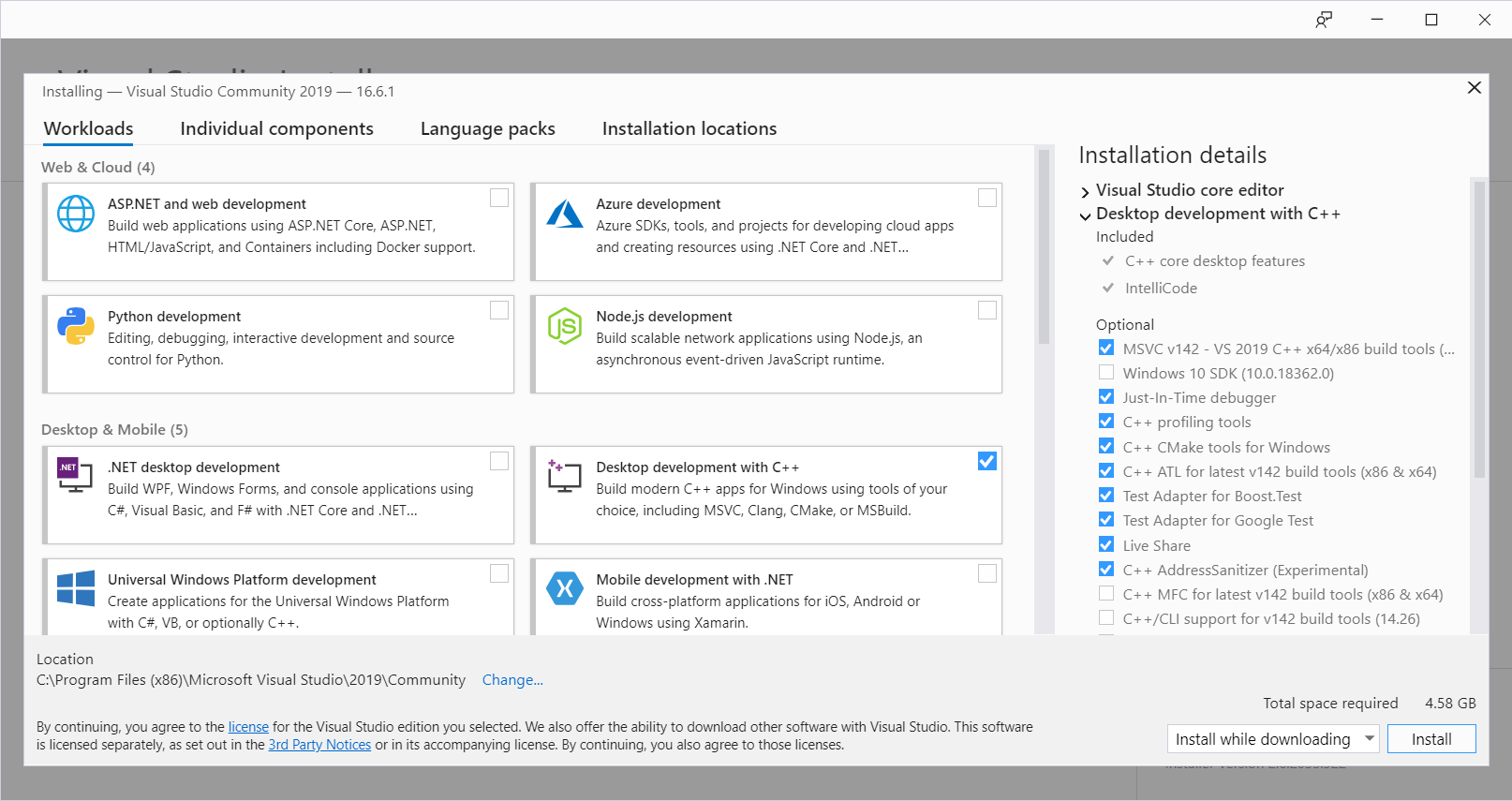 Selected: Windows SDK 10.0.19041.0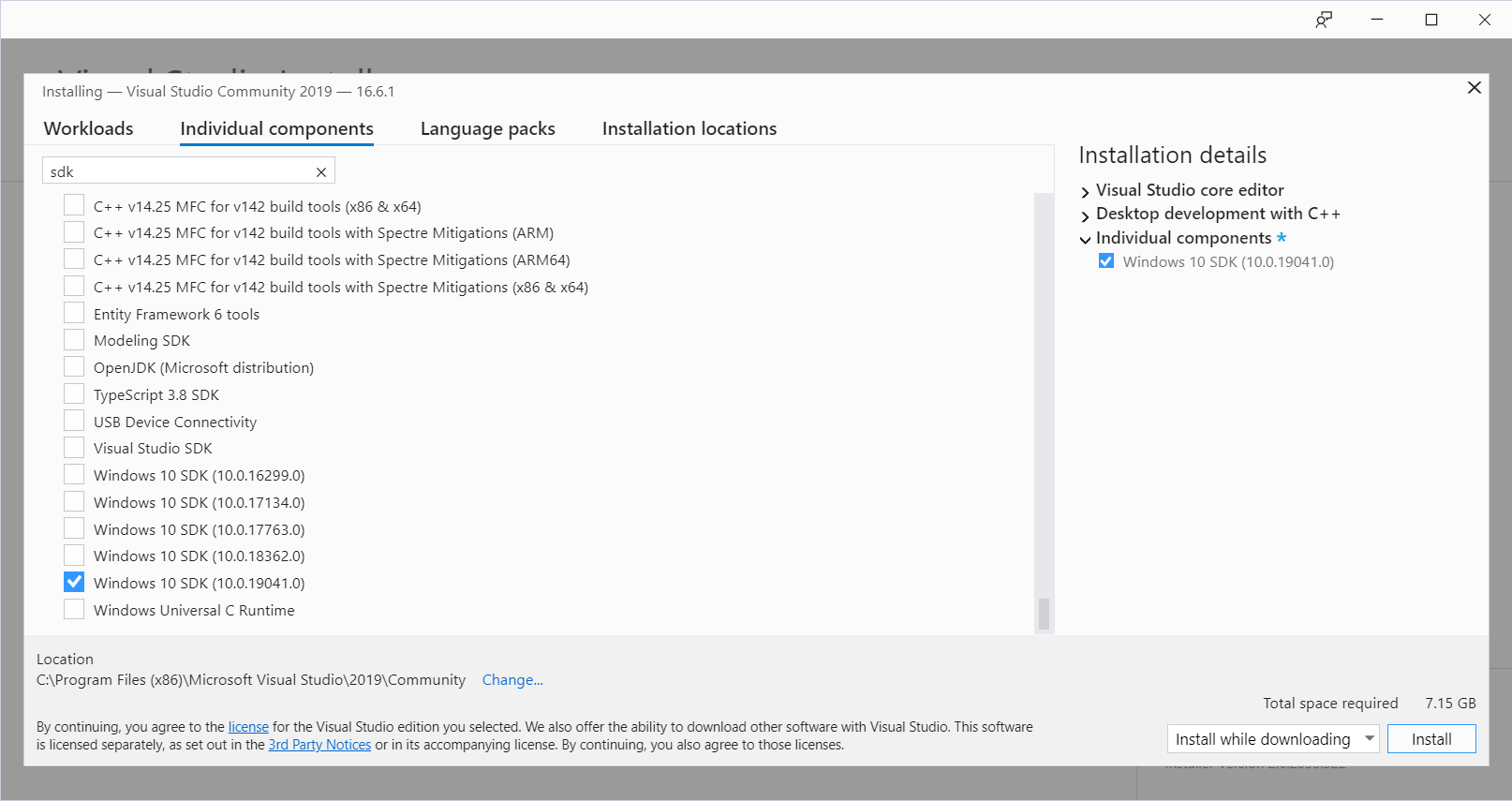 Installing Qt 5.9.5Downloaded Qt 5.9.5 with:https://download.qt.io/official_releases/qt/5.9/5.9.5/Namely 2 files:https://download.qt.io/official_releases/qt/5.9/5.9.5/qt-opensource-windows-x86-5.9.5.exehttps://download.qt.io/official_releases/qt/5.9/5.9.5/qt-opensource-windows-x86-pdb-files-desktop-5.9.5.zipInstalled Qt 5.9.5 with the following optionsmsvc2015 32-bitmsvc2015 64-bitmsvc2017 64-bit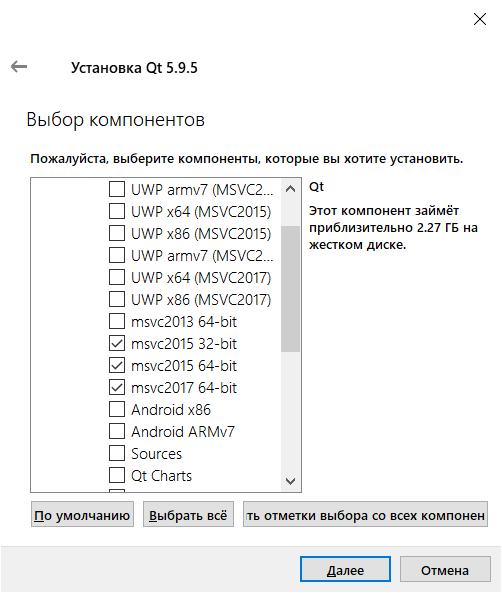 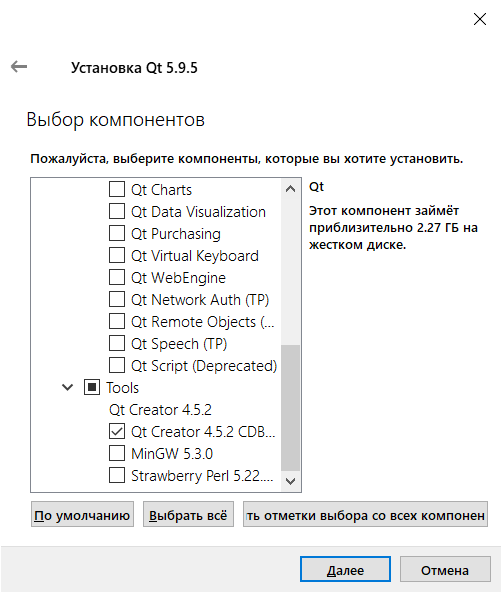 Setting the PATH environment variableAdded directories to the user's PATH environment variable:c:\Qt\Qt5.9.5\Tools\QtCreator\binc:\Qt\Qt5.9.5\5.9.5\msvc2015\bin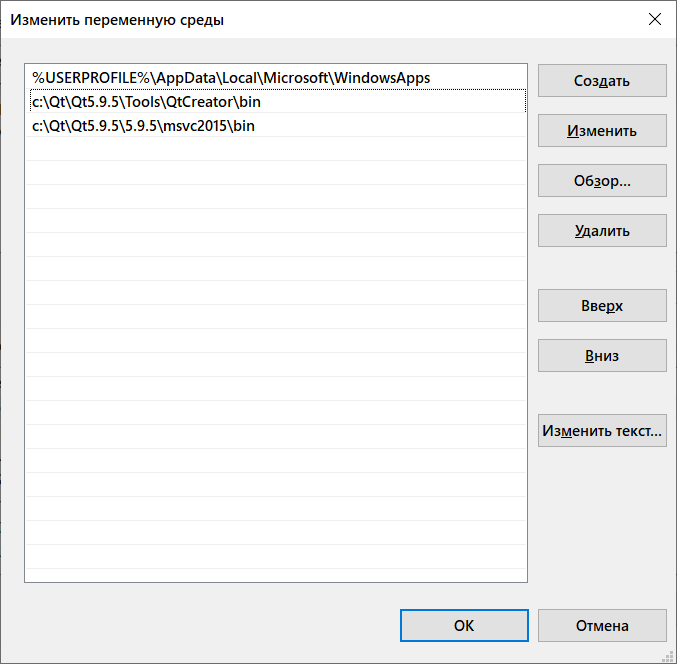 Adding PDB FilesCurrently, the PDB files required for debugging are provided in a separate zip file.This zip file contains the 7zip files, which in turn must be extracted to the correct subfolder of the Qt installation.Without PDB files, for example, the values ​​of composite variables are not displayed in a debugger such as QString.In the window: "Locals and Expressions" in the values ​​of these variables is displayed: <not available> or <not accessible>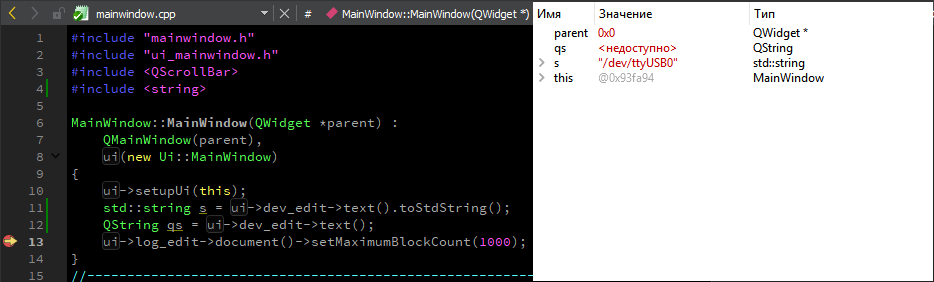 When installing the latest version of Qt through the online installer, you can choose: debug info.For more details, see QTBUG-67587 with the resolution - Won't Do:PDB files of windows online installer are provided in a unmanageable huge compressed folderhttps://bugreports.qt.io/browse/QTBUG-67587Well, and read how other developers relate to this:some Qt types in debugger shown as 'not accessible'https://bugreports.qt.io/browse/QTCREATORBUG-19797
PermalinkDavid Schulzadded a comment - 19 Oct '18 09:05Unfortunately the pdb files aren't part of the offline packages anymore. Feel free to leave a vote onif this causes trouble for you.PermalinkPermalinkDavid Schulzadded a comment - 22 Nov '18 06:44Feel free to leave a vote onif this causes trouble for you. I also think this is more than uncomfortable.Because we installed Qt from the offline installer, you need to manually copy these files.Unzipped the previously downloaded zip file with pdb files:http://download.qt.io/official_releases/qt/5.9/5.9.5/qt-opensource-windows-x86-pdb-files-desktop-5.9.5.zipFor MSVC2015 X86_64, do the following:Selected .7z files by mask:* Windows-Windows_10-MSVC2015-Windows-Windows_10-X86_64 *. *Unzipped into one directory using Total Commander.Allocated files.Performed the command: Files -> Unpack ... (Alt + F9)Copied to:c:\Qt\Qt5.9.5\5.9.5\msvc2015_64Likewise, for the 32-bit version, copy the corresponding PDB files to: c:\Qt\Qt5.9.5\5.9.5\msvc2015msvc2015WebKitIn Qt 5.6.0 WebKit has been removed.
https://github.com/goldendict/goldendict#building-under-windows-with-ms-visual-studioBuilding under Windows with MS Visual StudioNote: In Qt 5.6.0 and later theWebkitmodule was removed from official release builds. You should to build it from sources to compile GoldenDict.I didn't compile from source.
On: https://github.com/qtwebkit/qtwebkit/releases, there are compiled qtwebkit for versions only:Qt 5.14.1, Qt 5.13, Qt 5.9
I downloaded the compiled QtWebKit for Qt 5.9:QtWebKit 5.212.0 Alpha 2https://github.com/qtwebkit/qtwebkit/releases/tag/qtwebkit-5.212.0-alpha2https://github.com/qtwebkit/qtwebkit/releases/download/qtwebkit-5.212.0-alpha2/qtwebkit-5.212.0_alpha2-qt59-msvc2015-x86.ziphttps://github.com/qtwebkit/qtwebkit/releases/download/qtwebkit-5.212.0-alpha2/qtwebkit-5.212.0_alpha2-qt59-msvc2015-x64.zipMinGW is only 32-bit:https://github.com/qtwebkit/qtwebkit/releases/download/qtwebkit-5.212.0-alpha2/qtwebkit-5.212.0_alpha2-qt59-mingw530-x86.zipI expanded the archive into a folder: c: \ Qt \ Qt5.9.5 \ 5.9.5 \ msvc2015c: \ Qt \ Qt5.9.5 \ 5.9.5 \ msvc2015_64c: \ Qt \ Qt5.9.5 \ 5.9.5 \ mingw53_32Launching Qt CreatorBefore starting Qt Creator, you need to set environment variables for VS 2015.Run command line via shortcut:VS2015 x64 Native Tools Command PromptorVS2015 x86 Native Tools Command Prompt, respectively for 32bit,which respectively execute the commands:% comspec% / k "" C: \ Program Files (x86) \ Microsoft Visual Studio 14.0 \ VC \ vcvarsall.bat "" amd64% comspec% / k "" C: \ Program Files (x86) \ Microsoft Visual Studio 14.0 \ VC \ vcvarsall.bat "" x86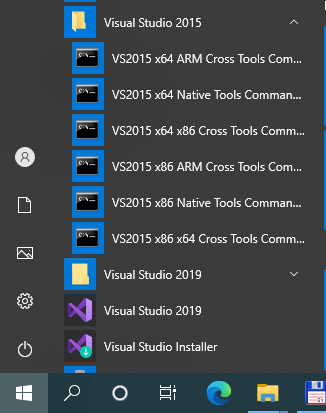 Then, in the command line that opens, run Qt Creator:C:\Qt\Qt5.9.5\Tools\QtCreator\bin\qtcreator.exeDebugger cdb.exe is not available It is necessary set fields for Compiler and Debugger.Launched Qt Creator, but Debugger cdb.exe was not available.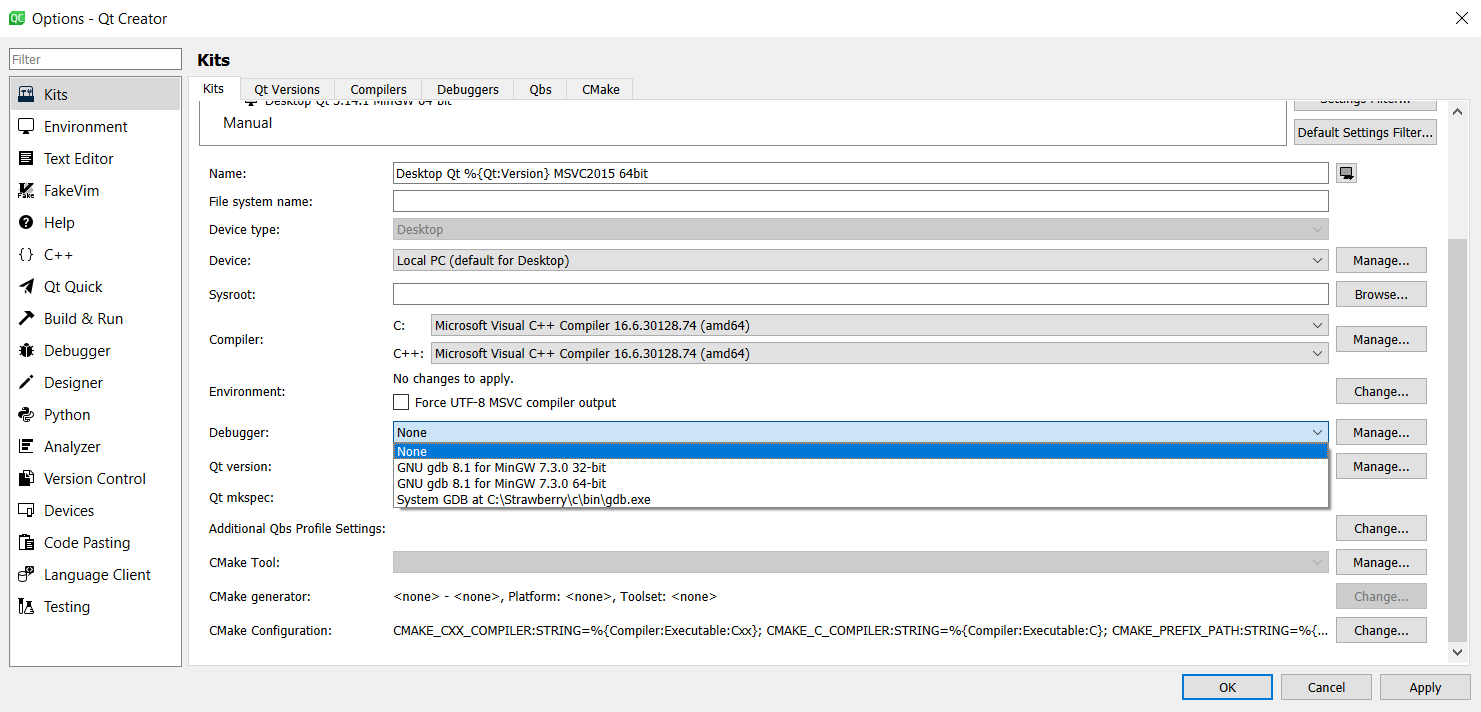 Windows 10 SDK Downloaded Windows 10 SDK (10.0.19041.0)https://developer.microsoft.com/ru-ru/windows/downloads/windows-10-sdk/Installed only debuggers, from 2 msi files:X64 Debuggers And Tools-x64_en-us.msiX86 Debuggers And Tools-x86_en-us.msi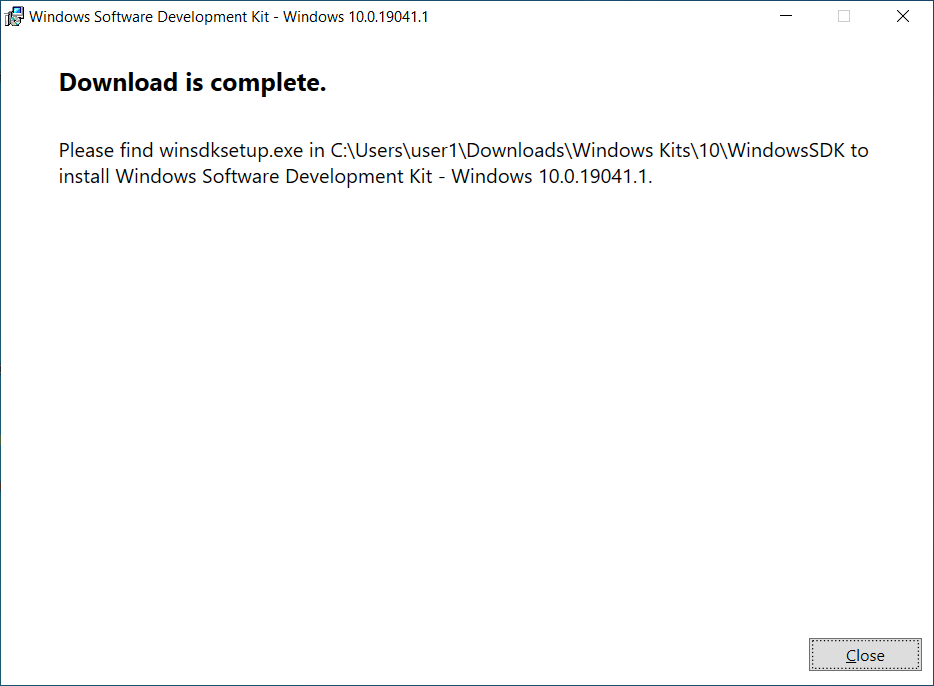 Directory: C:\Users\user1\Downloads\Windows Kits\10\WindowsSDK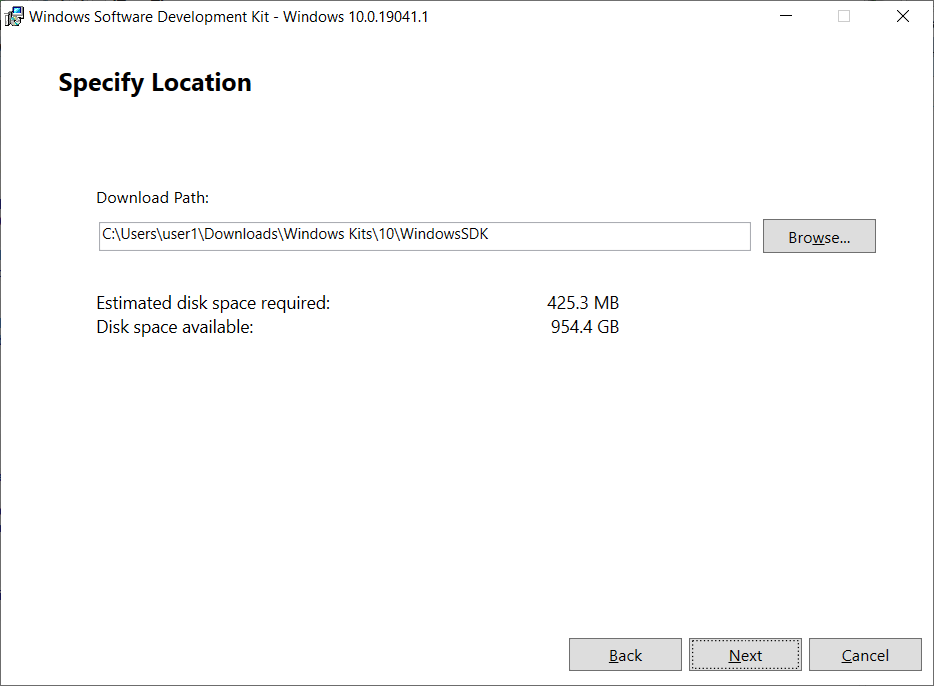 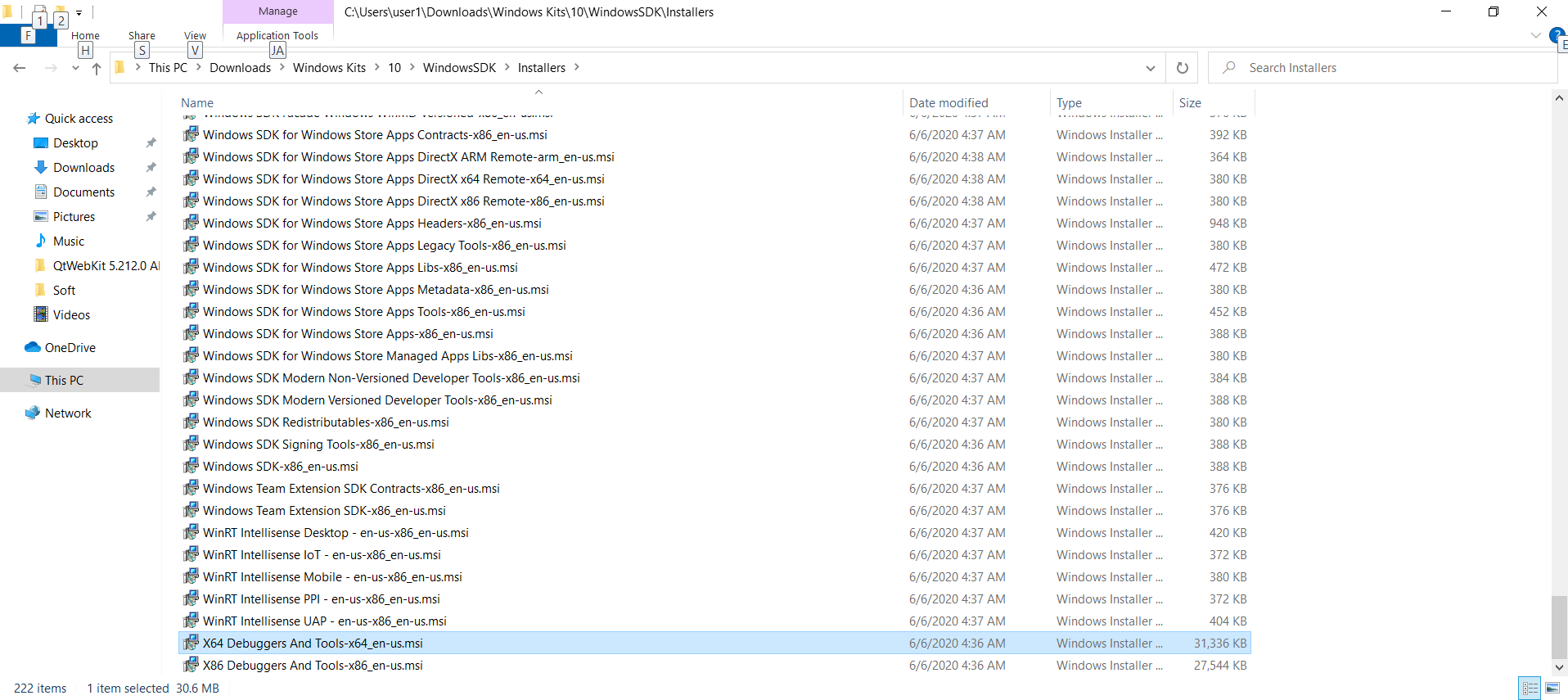 Installed:X64 Debuggers And Tools-x64_en-us.msiThe debugger appeared: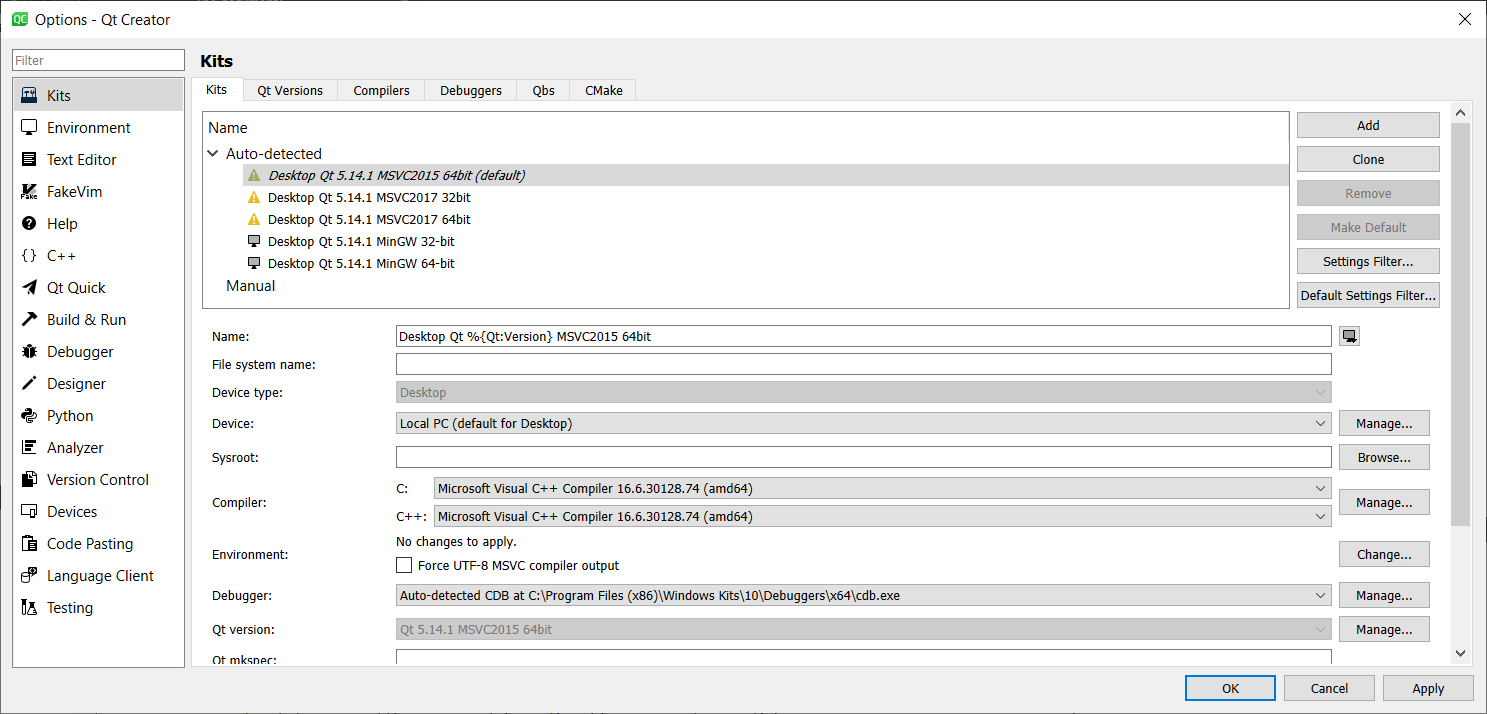 More details:https://doc.qt.io/qtcreator/creator-debugger-engines.html#debugging-tools-for-windowsDebugging Tools for WindowsTo use the CDB debugger, you must install the Debugging tools for Windows. You can download them fromDownload and Install Debugging Tools for Windowsas part of the Windows SDK.Note:Visual Studio does not include the Debugging tools needed, and therefore, you must install them separately.In addition, you must select Qt Creator CDB Debugger Support (in Qt> Tools> Qt Creator) when you install Qt or the stand-alone Qt Creator.AddingSymbol Server provided by Microsoft at symbol search path for Windows debuggersOptional item.To get debugging information for operating system libraries, for debugging Windows applications,add the symbol server provided by Microsoft to the debugger symbol search path:As a result of readinghttps://docs.microsoft.com/en-us/windows-hardware/drivers/debugger/symbol-pathasked:cache * C:\Users\user1\AppData\Local\Temp\QtCreator-l9Mfi9\symbolcache;srv*http: //msdl.microsoft.com/download/symbolsAs in the example:dbgcmdCopy.sympath cache*c:\MySymbols;srv*https://msdl.microsoft.com/download/symbols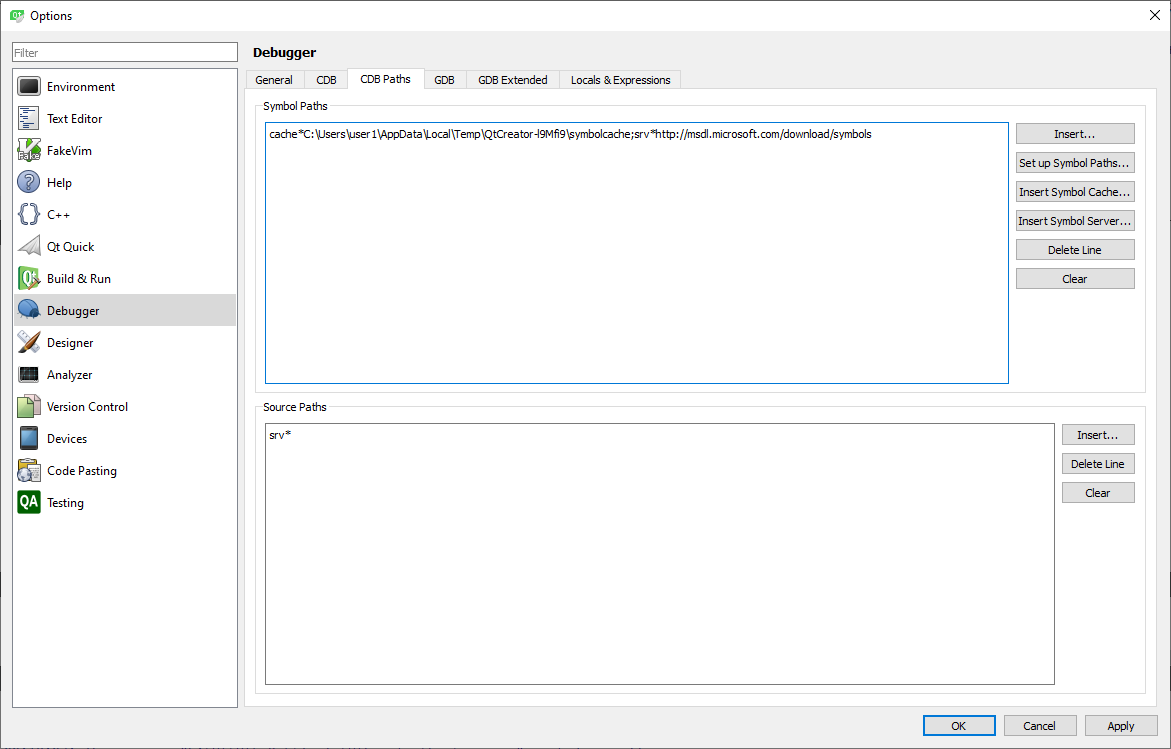 More details:https://doc.qt.io/qtcreator/creator-debugger-engines.html#setting-cdb-paths-on-windowsSetting CDB Paths on WindowsTo obtain debugging information for the operating system libraries for debugging Windows applications, add the Symbol Server provided by Microsoft to the symbol search path of the debugger:Select Tools> Options> Debugger> CDB Paths.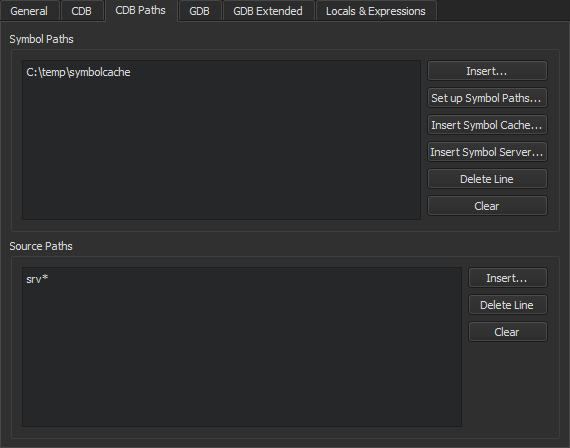 In the Symbol Paths group, select Insert.Select the directory where you want to store the cached information.Use a subfolder in a temporary directory, such asC: \ temp \ symbolcache...Select OK.Note:Populating the cache might take a long time on a slow network connection.To use the Source Server infrastructure for fetching missing source files directly from version control or the web, enter the following string in the Source Paths field:srv *...Git Installed Githttps://git-scm.com/download/win